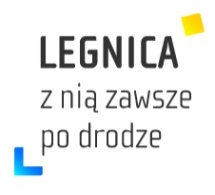 BR.0002. 22.2020. IIIProtokół Nr XXII/20sesji Rady Miejskiej Legnicyz dnia 28 września 2020 r. w godz. 1000 do 1250Sesję otworzył Przewodniczący Rady Miejskiej Legnicy Jarosław Rabczenko. Poinformował, że obrady sesji Rady są nagrywane i transmitowane.Na stan 23 radnych, w sesji uczestniczyło 21 radnych. Nieobecni usprawiedliwieni radni: Marta Wisłocka, Arkadiusz Baranowski. Przewodniczący Rady Miejskiej Legnicy Jarosław Rabczenko stwierdził kworum i Rada może podejmować prawomocne decyzje. Lista obecności stanowi zał. nr 1 do protokołu.Przewodniczący powitał:Prezydenta Miasta Legnicy pana Tadeusza Krzakowskiego,Zastępcę Prezydenta panią Jadwigę Zienkiewicz, Zastępcę Prezydenta pana Krzysztofa Duszkiewicza,Sekretarza Miasta pana Marka Białowąsa,Skarbnika Miasta panią Grażynę Nikodem – lista stanowi załącznik nr 2 do protokołu, powitał:prezesów spółek gminnych, (LPGK – Bogusław Graboń, MPK – Zdzisław Bakinowski, LPWiK – Zbigniew Mróz, SAG – Magdalena Ryglicka), witam internautów,witam zaproszonych gości - lista stanowi załącznik nr 3 i 4 do protokołu,witam wszystkich Radnych.Na wniosek Przewodniczącego Rada powołała sekretarzy obrad w składzie:Pana Ryszarda Kępę.Pana Łukasza Laszczyńskiego.Porządek obrad otrzymali wszyscy radni.Przewodniczący Rady Miejskiej Legnicy Jarosław Rabczenko poinformował, że Prezydent Miasta Legnicy pismem z dnia 18 września 2020 r. wniósł o wprowadzenie do porządku obrad:Projektu uchwały zmieniający uchwałę w sprawie Wieloletniej Prognozy Finansowej miasta Legnicy – (druk 13/XXII). Zaproponował rozpatrzenie projektu uchwały w pkt. 18 porządku obrad.Projekt uchwały w sprawie zmian budżetu miasta Legnicy na rok 2020 – (druk – 14/XXII/). Zaproponował rozpatrzenie projektu uchwały w pkt. 19 porządku obrad.Ponadto poinformował, że Komisja Skarg, Wniosków i Petycji wniosła o wprowadzenie do porządku obrad projektu uchwały w sprawie rozpatrzenia skargi na działania Prezesa Legnickiego Przedsiębiorstwa Gospodarki Komunalnej w Legnicy. Zaproponował rozpatrzenie projektu w pkt. 20 porządku obrad, pozostałe punkty odpowiednio zmienią numerację.Przewodniczący postawił pod głosowanie wniosek o wprowadzenie do porządku obrad projektu uchwały w sprawie rozpatrzenia skargi na działania Prezesa Legnickiego Przedsiębiorstwa Gospodarki Komunalnej w Legnicy i rozpatrzenie go w pkt. 20 porządku obrad.Rada wprowadziła do porządku obrad w pkt. 20 projekt uchwały w sprawie rozpatrzenia skargi na działania Prezesa Legnickiego Przedsiębiorstwa Gospodarki Komunalnej w Legnicy – stosunkiem głosów: za – 20, - przeciwne – 0, wstrzymujące – 1.Więcej uwag do porządku obrad nie zgłoszono.Przystąpiono do realizacji przyjętego porządku obrad:Porządek obrad:Przyjęcie protokołu z poprzedniej sesji.Informacja o pracy Rady w okresie między sesjami.Raport z działalności Prezydenta Miasta Legnicy.Zarządzenie Nr 411/PM/2020 Prezydenta Miasta Legnicy z dnia 31 sierpnia 2020 r. w sprawie przedstawienia informacji o przebiegu wykonania budżetu miasta Legnicy za pierwsze półrocze 2020 roku, informacji o kształtowaniu się Wieloletniej Prognozy Finansowej miasta Legnicy i informacji o przebiegu wykonania planów finansowych miejskich instytucji kultury za pierwsze półrocze 2020 roku – (druk XXII/1).Informacja o wynikach finansowych i działalności spółek z udziałem Gminy w 2019 r. – (druk – XXII/2).Projekt uchwały zmieniający Statut Legnicy – (druk – 1/XXII).Projekt uchwały w sprawie wyrażenia zgody na najem lokalu użytkowego na czas nieoznaczony w drodze bezprzetargowej – (druk – 2/XXII).Projekt uchwały w sprawie wyrażenia zgody na najem lokalu użytkowego na czas oznaczony 10 lat w drodze bezprzetargowej – (druk – 3/XXII).Projekt uchwały w sprawie określenia średniej ceny jednostki paliwa w Gminie Legnica na rok szkolny 2020/2021 – (druk - 4/XXII).Projekt uchwały zmieniający uchwałę w sprawie zasad wynajmowania lokali wchodzących w skład mieszkaniowego zasobu Gminy Legnica – (druk – 5/XXII).Projekt uchwały w sprawie uchwalenia miejscowego planu zagospodarowania przestrzennego terenu położonego pomiędzy ulicami Chojnowską, Lotniczą i Żołnierską w Legnicy – (druk 6/XXII). Projekt uchwały w sprawie uchwalenia miejscowego planu zagospodarowania przestrzennego obszaru położonego w północnej części miasta Legnicy u zbiegu ulic Leszczyńskiej, Bydgoskiej i Szczecińskiej oraz rzeki Czarnej Wody – (druk – 7/XXII).Projekt uchwały w sprawie odmowy ustalenia lokalizacji inwestycji mieszkaniowej oraz inwestycji towarzyszącej na terenie położonym przy ul. płk. Karola Myrka w Legnicy – (druk – 10/XXII).Projekt uchwały w sprawie ustalenia rozkładu godzin pracy aptek ogólnodostępnych działających na terenie miasta Legnicy – (druk – 8/XXII).Projekt uchwały w sprawie uchwalenia „Wieloletniego planu rozwoju i modernizacji urządzeń wodociągowych i urządzeń kanalizacyjnych na lata 2022 – 2024” Legnickiego Przedsiębiorstwa Wodociągów i Kanalizacji S.A. w Legnicy – (druk – 9/XXII).Projekt uchwały w sprawie zmiany nazwy ulicy na obszarze miasta Legnicy – (druk – 11/XXII).Projekt uchwały w sprawie ustalenia cen za usługi przewozowe oraz uprawnień do przejazdów ulgowych środkami publicznego transportu zbiorowego organizowanego przez Gminę Legnica – (druk – 12/XXII).Projektu uchwały zmieniający uchwałę w sprawie Wieloletniej Prognozy Finansowej miasta Legnicy – (druk 13/XXII).Projekt uchwały w sprawie zmian budżetu miasta Legnicy na rok 2020 – (druk – 14/XXII/).Projekt uchwały w sprawie rozpatrzenia skargi na działania Prezesa Legnickiego Przedsiębiorstwa Gospodarki Komunalnej w Legnicy.Rozpatrzenie pisma Wojewody Dolnośląskiego z dnia 7.08.2020 r. Interpelacje, zapytania i odpowiedzi.Komunikaty i sprawy różne.AD. 1 PRZYJĘCIE PROTOKOŁU Z POPRZEDNIEJ SESJI.Przewodniczący poinformował, że protokół nr XXI/20 sesji z 27 lipca 2020 r. znajduje się do wglądu w Biurze Rady od dnia podpisania.Uwag nie zgłoszono.Przewodniczący zaproponował przyjęcie protokołu do akceptującej wiadomości Rady.Sprzeciwu nie zgłoszono.Rada przyjęła do akceptującej wiadomości protokół Nr XXI/20 sesji, która odbyła się 27 lipca 2020 r. AD. 2 INFORMACJA O PRACY RADY W OKRESIE MIĘDZY SESJAMI.Informację nr 19/2020 o pracy Rady w okresie od 21 lipca 2020 r. do 23 września 2020 r. otrzymali wszyscy Radni.Uwag nie zgłoszono.Przewodniczący zaproponował przyjęcie „Informacji...” do akceptującej wiadomości Rady.Sprzeciwu nie zgłoszono.Rada przyjęła Informację nr 19/2020 o pracy Rady w okresie od 21 lipca 2020 r. do 23 września 2020 r., do akceptującej wiadomości.Informacja stanowi załącznik nr 5 do protokołu.AD. 3 RAPORT Z DZIAŁALNOŚCI PREZYDENTA MIASTA LEGNICY.Raport z działalności Prezydenta Miasta Legnicy od 15 lipca 2020 r. do 15 września 2020 r. otrzymali wszyscy Radni.Przewodniczący poinformował, że Komisja Budżetu i Finansów przyjęła raport do wiadomości, pozostałe komisje nie omawiały raportu.Uwag nie zgłoszono.Przewodniczący zaproponował przyjęcie „Raportu...” do akceptującej wiadomości Rady.Sprzeciwu nie zgłoszono.Rada przyjęła Raport z działalności Prezydenta Miasta Legnicy od  15 lipca 2020 r. do 15 września 2020 r., do akceptującej wiadomości.Raport stanowi załącznik nr 6 do protokołu.AD. 4 ZARZĄDZENIE NR 411/PM/2020 PREZYDENTA MIASTA LEGNICY Z DNIA 31 SIERPNIA 2020 R. W SPRAWIE PRZEDSTAWIENIA INFORMACJI O PRZEBIEGU WYKONANIA BUDŻETU MIASTA LEGNICY ZA PIERWSZE PÓŁROCZE 2020 ROKU, INFORMACJI O KSZTAŁTOWANIU SIĘ WIELOLETNIEJ PROGNOZY FINANSOWEJ MIASTA LEGNICY I INFORMACJI O PRZEBIEGU WYKONANIA PLANÓW FINANSOWYCH MIEJSKICH INSTYTUCJI KULTURY ZA PIERWSZE PÓŁROCZE 2020 ROKU – (DRUK XXII/1).Zarządzenie oraz uchwałę  nr II/74/2020 Składu Orzekającego Regionalnej Izby Obrachunkowej we Wrocławiu z 28 września 2020 r. w sprawie opinii o przedłożonej przez Prezydenta Miasta Legnicy informacji o przebiegu wykonania budżetu miasta Legnicy za pierwsze półrocze 2020 r. otrzymali wszyscy radni.Przewodniczący poinformował, że Komisja Spraw Społecznych i Ekologii; Komisja Rewizyjna pozytywnie zaopiniowały przedstawione zarządzenie, Komisja Edukacji, Kultury i Sportu przyjęła zarządzenie, Komisja Gospodarki przyjęła zarządzenie do wiadomości, Komisja Budżetu i Finansów pozytywnie zaopiniowała informację o kształtowaniu się Wieloletniej Prognozy Finansowej miasta Legnicy, przyjęła do wiadomości informację o przebiegu wykonania budżetu miasta Legnicy za pierwsze półrocze 2020 roku oraz informację o przebiegu wykonania planów finansowych miejskich instytucji kultury za pierwsze półrocze 2020 r.Uwag nie zgłoszono.Przewodniczący zaproponował przyjęcie „ Zarządzenia...” do akceptującej wiadomości Rady.Sprzeciwu nie zgłoszono.Rada przyjęła zarządzenie nr 411/PM/2020 prezydenta miasta Legnicy z dnia 31 sierpnia 2020 r. w sprawie przedstawienia informacji o przebiegu wykonania budżetu miasta Legnicy za pierwsze półrocze 2020 roku, informacji o kształtowaniu się wieloletniej prognozy finansowej miasta Legnicy i informacji o przebiegu wykonania planów finansowych miejskich instytucji kultury za pierwsze półrocze 2020 roku, do akceptującej wiadomości.Zarządzenie wraz z opinią RIO stanowią załącznik nr 7 i 8 do protokołu.AD. 5 INFORMACJA O WYNIKACH FINANSOWYCH I DZIAŁALNOŚCI SPÓŁEK Z UDZIAŁEM GMINY W 2019 R. – (DRUK – XXII/2).Informację otrzymali wszyscy radni.Przewodniczący poinformował, że Komisja Edukacji, Kultury i Sportu przyjęła informację, Komisja Spraw Społecznych nie omawiała informacji, pozostałe komisje przyjęły do wiadomości przedstawioną informację.Radny Maciej Kupaj zapytał, co było powodem wzrostu zatrudnienia w LPGK.Zastępca Prezydenta Miasta Legnicy Jadwiga Zienkiewicz poinformowała, że w 2019 roku wzrosła liczba osób do obsługi systemu informacyjnego w zakresie segregacji odpadów komunalnych.Więcej uwag nie zgłoszono.Przewodniczący zaproponował przyjęcie „ Informacji...” do akceptującej wiadomości Rady.Sprzeciwu nie zgłoszono.Rada przyjęła informację o wynikach finansowych i działalności spółek z udziałem gminy w 2019 r., do akceptującej wiadomości.Informacja stanowi załącznik nr 9 do protokołu.AD. 6 PROJEKT UCHWAŁY ZMIENIAJĄCY STATUT LEGNICY – (DRUK – 1/XXII).Przewodniczący poinformował, że wszyscy radni otrzymali projekt uchwały oraz II wersję projektu. Projekt uchwały oraz II wersje projektu przedstawia pod obrady Rady Komisja Kapituły i Statutu. Ponadto poinformował, że Komisja Gospodarki i Komisja Budżetu i Finansów nie omawiały projektu, Komisja Rewizyjna negatywnie zaopiniowała projekt uchwały, pozostałe komisje pozytywnie zaopiniowały projekt uchwały.Przewodniczący poprosił Przewodniczącego Komisji Kapituły i Statutu o przedstawienie zmian w projekcie uchwały. Przewodniczący Komisji Kapituły i Statutu zaproponował zmianę o treści: „w Zasadach i trybie działania Komisji Skarg, Wniosków i Petycji stanowiącym załącznik nr 8 do Statutu w § 6 skreśla się ust. 1.” oraz „w Zasadach i trybie działania Komisji Skarg, Wniosków i Petycji stanowiącym załącznik nr 8 do Statutu w § 6 skreśla się ust. 2.”, ponadto Komisja odrzuciła wnioski komisji dotyczące funkcjonowania „Nagrody Miasta Legnicy” i przyjęła wniosek o rozpatrzeniu tej kwestii na odrębnym posiedzeniu.Radny Wojciech Cichoń złożył wniosek o treści: „ wnioskuję o zastąpienie zapisu w § 6 pkt 2  „…w stosownym terminie…”, zapisem „w terminie 7 dni”.Więcej uwag nie zgłoszono.Przewodniczący odczytał  i postawił pod glosowanie wniosek radnego Wojciecha Cichonia.Rada przyjęła wniosek stosunkiem głosów: za – 15, przeciwne – 1, wstrzymujące – 4.Wniosek stanowi załącznik nr 10 do protokołu.Przewodniczący postawił pod głosowanie projekt uchwały zmieniający Statut Legnicy – (druk - 1/XXI) wraz z przyjętym wnioskiem.Sprzeciwu nie zgłoszono.Rada podjęła uchwałę Nr XXII/292/20 zmieniającą Statut Legnicy wraz z wnioskiem – stosunkiem głosów: za – 18, przeciwne – 0, wstrzymujące – 3.Uchwała stanowi załącznik nr 11 do protokołu.AD. 7 PROJEKT UCHWAŁY W SPRAWIE WYRAŻENIA ZGODY NA NAJEM LOKALU UŻYTKOWEGO NA CZAS NIEOZNACZONY W DRODZE BEZPRZETARGOWEJ – (DRUK – 2/XXII).Projekt uchwały otrzymali wszyscy radni.Przewodniczący poinformował że wszystkie komisje pozytywnie zaopiniowały projekt uchwały.Uwag nie zgłoszono.Przewodniczący postawił pod głosowanie w sprawie wyrażenia zgody na najem lokalu użytkowego na czas nieoznaczony w drodze bezprzetargowej – (druk – 2/XXII).Sprzeciwu nie zgłoszono.Rada podjęła uchwałę Nr XXII/293/20 w sprawie wyrażenia zgody na najem lokalu użytkowego na czas nieoznaczony w drodze bezprzetargowej – stosunkiem głosów: za – 13, przeciwne – 0, wstrzymujące – 6.Uchwała stanowi załącznik nr 12 do protokołu.AD. 8 PROJEKT UCHWAŁY W SPRAWIE WYRAŻENIA ZGODY NA NAJEM LOKALU UŻYTKOWEGO NA CZAS OZNACZONY 10 LAT W DRODZE BEZPRZETARGOWEJ – (DRUK – 3/XXII).Projekt uchwały otrzymali wszyscy radni.Przewodniczący poinformował, że wszystkie komisje pozytywnie zaopiniowały projekt uchwały.Radny Andrzej Lorenc zapytał, czy zostanie zmieniona umowa, gdy najemca zmieni profil działalności.Zastępca Prezydenta Miasta Legnicy Krzysztof Duszkiewicz – jeżeli fundacja przejdzie na prowadzenie działalności komercyjnej, to zostaną zmienione warunki najmu.Więcej uwag nie zgłoszono.Przewodniczący postawił pod głosowanie projekt uchwały w sprawie wyrażenia zgody na najem lokalu użytkowego na czas oznaczony 10 lat w drodze bezprzetargowej – (druk – 3/XXII).Sprzeciwu nie zgłoszono.Rada podjęła uchwałę Nr XXII/294/20 w sprawie wyrażenia zgody na najem lokalu użytkowego na czas oznaczony 10 lat w drodze bezprzetargowej – stosunkiem głosów: za – 15, przeciwne – 2, wstrzymujące – 2.Uchwała stanowi załącznik nr 13 do protokołu.AD. 9 PROJEKT UCHWAŁY W SPRAWIE OKREŚLENIA ŚREDNIEJ CENY JEDNOSTKI PALIWA W GMINIE LEGNICA NA ROK SZKOLNY  2020/2021 – (DRUK - 4/XXII).Projekt uchwały otrzymali wszyscy radni.Przewodniczący poinformował, że Komisja Rewizyjna przyjęła do wiadomości projekt uchwały, pozostałe komisje pozytywnie zaopiniowały projekt uchwały.Uwag nie zgłoszono.Przewodniczący postawił pod głosowanie projekt uchwały w sprawie określenia średniej ceny jednostki paliwa w Gminie Legnica na rok szkolny  2020/2021 – (druk - 4/XXII).Sprzeciwu nie zgłoszono.Rada podjęła uchwałę Nr XXII/295/20 w sprawie określenia średniej ceny jednostki paliwa w Gminie Legnica na rok szkolny  2020/2021– stosunkiem głosów: za – 20, przeciwne – 0, wstrzymujące – 0.Uchwała stanowi załącznik nr 14 do protokołu.AD. 10 PROJEKT UCHWAŁY ZMIENIAJĄCY UCHWAŁĘ W SPRAWIE ZASAD WYNAJMOWANIA LOKALI WCHODZĄCYCH W SKŁAD MIESZKANIOWEGO ZASOBU GMINY LEGNICA – (DRUK – 5/XXII).Projekt uchwały otrzymali wszyscy radni.Przewodniczący poinformował, że wszystkie komisje pozytywnie zaopiniowały projekt uchwały.Uwag nie zgłoszono.Przewodniczący postawił pod głosowanie projekt uchwały zmieniający uchwałę w sprawie zasad wynajmowania lokali wchodzących w skład mieszkaniowego zasobu Gminy Legnica – (druk – 5/XXII).Sprzeciwu nie zgłoszono.Rada podjęła uchwałę Nr XXII/296/20 zmieniającą uchwałę w sprawie zasad wynajmowania lokali wchodzących w skład mieszkaniowego zasobu Gminy Legnica – stosunkiem głosów: za – 18, przeciwne – 0, wstrzymujące – 2.Uchwała stanowi załącznik nr 15 do protokołu.AD. 11 PROJEKT UCHWAŁY W SPRAWIE UCHWALENIA MIEJSCOWEGO PLANU ZAGOSPODAROWANIA PRZESTRZENNEGO TERENU POŁOŻONEGO POMIĘDZY ULICAMI CHOJNOWSKĄ, LOTNICZĄ I ŻOŁNIERSKĄ W LEGNICY – (DRUK 6/XXII). Projekt uchwały otrzymali wszyscy radni.Przewodniczący poinformował, że wszystkie komisje pozytywnie zaopiniowały projekt uchwały.Uwag nie zgłoszono.Przewodniczący postawił pod głosowanie projekt uchwały w sprawie uchwalenia miejscowego planu zagospodarowania przestrzennego terenu położonego pomiędzy ulicami Chojnowską, Lotniczą i Żołnierską w Legnicy – (druk 6/XXII).Sprzeciwu nie zgłoszono.Rada podjęła uchwałę Nr XXII/297/20 w sprawie uchwalenia miejscowego planu zagospodarowania przestrzennego terenu położonego pomiędzy ulicami Chojnowską, Lotniczą i Żołnierską w Legnicy. – stosunkiem głosów: za – 16, przeciwne – 2, wstrzymujące – 2.Uchwała stanowi załącznik nr 16 do protokołu.AD. 12 PROJEKT UCHWAŁY W SPRAWIE UCHWALENIA MIEJSCOWEGO PLANU ZAGOSPODAROWANIA PRZESTRZENNEGO OBSZARU POŁOŻONEGO W PÓŁNOCNEJ CZĘŚCI MIASTA LEGNICY U ZBIEGU ULIC LESZCZYŃSKIEJ, BYDGOSKIEJ I SZCZECIŃSKIEJ ORAZ RZEKI CZARNEJ WODY – (DRUK – 7/XXII).Projekt uchwały otrzymali wszyscy radni.Przewodniczący poinformował, że Komisja Gospodarki negatywnie zaopiniowała projekt uchwały, pozostałe komisje pozytywnie zaopiniowały projekt uchwały.Uwag nie zgłoszono.Przewodniczący postawił pod głosowanie projekt uchwały w sprawie uchwalenia miejscowego planu zagospodarowania przestrzennego obszaru położonego w północnej części miasta Legnicy u zbiegu ulic Leszczyńskiej, Bydgoskiej i Szczecińskiej oraz rzeki Czarnej Wody – (druk – 7/XXII).Sprzeciwu nie zgłoszono.Rada podjęła uchwałę Nr XXII/298/20 w sprawie uchwalenia miejscowego planu zagospodarowania przestrzennego obszaru położonego w północnej części miasta Legnicy u zbiegu ulic Leszczyńskiej, Bydgoskiej i Szczecińskiej oraz rzeki Czarnej Wody– stosunkiem głosów: za – 16, przeciwne – 3, wstrzymujące – 1.Uchwała stanowi załącznik nr 17 do protokołu.AD. 13 PROJEKT UCHWAŁY W SPRAWIE ODMOWY USTALENIA LOKALIZACJI INWESTYCJI MIESZKANIOWEJ ORAZ INWESTYCJI TOWARZYSZĄCEJ NA TERENIE POŁOŻONYM PRZY UL. PŁK. KAROLA MYRKA W LEGNICY – (DRUK – 10/XXII).Projekt uchwały otrzymali wszyscy radniPrzewodniczący poinformował, że Komisja Gospodarki nie wyraziła opinii do projektu, Komisja Budżetu i Finansów pozytywnie zaopiniowała projekt uchwały, pozostałe komisje nie omawiały projektu.Radny Piotr Niemiec poinformował, że cytat: „ponieważ wiemy, że w zaproponowanej przez inwestora wersji, ten projekt uchwały nie uzyska akceptacji, w związku z tym chciałem zapytać. Gdybyśmy mogli tak tutaj przeprowadzić symulację głosowania, ponieważ chciałbym w imieniu inwestora spytać, czy jest możliwość aby państwo odnieśli swoje zdanie na temat tego projektu, gdyby jego wysokość nie przekraczała o jedną kondygnację przy wysokości zabudowy sąsiedniej. Chodzi o to, że jeśli tak by się stało, to inwestor może ponownie ten wniosek o lokalizację inwestycji złożyć, a jeśli nie, to nie będzie się fatygował w tej sprawie.” Koniec cytatu. Przewodniczący poinformował, że cytat: „czym innym jest dzisiaj przedmiot, nad którym będziemy procedować, a co innego jest to, co radny chce wprowadzić. Inwestor ma możliwość, jeśli uzna w przyszłości, że chce dokonać zmiany. Obecnie nie możemy wprowadzać, i symulować warunków głosowania nad tą uchwałą. Dlatego proponuję przystąpić do głosowania, albo do dyskusji w sprawie, którą będziemy za moment analizować.” Koniec cytatu.Radna Joanna Śliwińska – Łokaj poinformowała, że propozycja radnego Niemca jest delikatnie mówiąc  nieetyczna. Zgłosiła wniosek formalny o zamknięcie dyskusji.Sprzeciwu nie zgłoszono.Przewodniczący postawił pod głosowanie projekt uchwały w sprawie odmowy ustalenia lokalizacji inwestycji mieszkaniowej oraz inwestycji towarzyszącej na terenie położonym przy ul. płk. Karola Myrka w Legnicy – (druk – 10/XXII).Sprzeciwu nie zgłoszono.Rada podjęła uchwałę Nr XXII/299/20 w sprawie odmowy ustalenia lokalizacji inwestycji mieszkaniowej oraz inwestycji towarzyszącej na terenie położonym przy ul. płk. Karola Myrka w Legnicy – stosunkiem głosów: za – 18, przeciwne – 2, wstrzymujące – 1.Uchwała stanowi załącznik nr 18 do protokołu.AD. 14 PROJEKT UCHWAŁY W SPRAWIE USTALENIA ROZKŁADU GODZIN PRACY APTEK OGÓLNODOSTĘPNYCH DZIAŁAJĄCYCH NA TERENIE MIASTA LEGNICY – (DRUK – 8/XXII).Projekt uchwały otrzymali wszyscy radniPrzewodniczący poinformował, że Komisja Spraw Społecznych i Ekologii nie omawiała projektu, pozostałe komisje pozytywnie zaopiniowały projekt uchwały.Uwag nie zgłoszono.Przewodniczący postawił pod głosowanie projekt uchwały w sprawie ustalenia rozkładu godzin pracy aptek ogólnodostępnych działających na terenie miasta Legnicy – (druk – 8/XXII).Sprzeciwu nie zgłoszono.Rada podjęła uchwałę Nr XXII/300/20 w sprawie ustalenia rozkładu godzin pracy aptek ogólnodostępnych działających na terenie miasta Legnicy – stosunkiem głosów: za – 20, przeciwne – 0, wstrzymujące – 0.Uchwała stanowi załącznik nr 19 do protokołu.AD. 15 PROJEKT UCHWAŁY W SPRAWIE UCHWALENIA „WIELOLETNIEGO PLANU ROZWOJU I MODERNIZACJI URZĄDZEŃ WODOCIĄGOWYCH I URZĄDZEŃ KANALIZACYJNYCH NA LATA 2022 – 2024” LEGNICKIEGO PRZEDSIĘBIORSTWA WODOCIĄGÓW I KANALIZACJI S.A. W LEGNICY – (DRUK – 9/XXII).Projekt uchwały otrzymali wszyscy radniPrzewodniczący poinformował, że Komisja Spraw Społecznych i Ekologii nie omawiała projektu, pozostałe komisje pozytywnie zaopiniowały projekt uchwały.Uwag nie zgłoszono.Przewodniczący postawił pod głosowanie projekt uchwały w sprawie uchwalenia „Wieloletniego planu rozwoju i modernizacji urządzeń wodociągowych i urządzeń kanalizacyjnych na lata 2022 – 2024” Legnickiego Przedsiębiorstwa Wodociągów i Kanalizacji S.A. w Legnicy – (druk – 9/XXII).Sprzeciwu nie zgłoszono.Rada podjęła uchwałę Nr XXII/301/20 w sprawie uchwalenia „Wieloletniego planu rozwoju i modernizacji urządzeń wodociągowych i urządzeń kanalizacyjnych na lata 2022 – 2024” Legnickiego Przedsiębiorstwa Wodociągów i Kanalizacji S.A. w Legnicy–stosunkiem głosów:                 za – 21, przeciwne – 0, wstrzymujące – 0.Uchwała stanowi załącznik nr 20 do protokołu.AD. 16 PROJEKT UCHWAŁY W SPRAWIE ZMIANY NAZWY ULICY NA OBSZARZE MIASTA LEGNICY – (DRUK – 11/XXII).Projekt uchwały otrzymali wszyscy radni.Przewodniczący poinformował, że Komisja Gospodarki i Komisja Budżetu i Finansów pozytywnie zaopiniowały projekt uchwały, pozostałe komisje nie omawiały projektu uchwały.Uwag nie zgłoszono.Przewodniczący postawił pod głosowanie projekt uchwały w sprawie zmiany nazwy ulicy na obszarze miasta Legnicy – (druk – 11/XXII).Sprzeciwu nie zgłoszono.Rada podjęła uchwałę Nr XXII/302/20 w sprawie zmiany nazwy ulicy na obszarze miasta Legnicy -  stosunkiem głosów: za – 20, przeciwne – 0, wstrzymujące – 1.Uchwała stanowi załącznik nr 21 do protokołu.AD. 17 PROJEKT UCHWAŁY W SPRAWIE USTALENIA CEN ZA USŁUGI PRZEWOZOWE ORAZ UPRAWNIEŃ DO PRZEJAZDÓW ULGOWYCH ŚRODKAMI PUBLICZNEGO TRANSPORTU ZBIOROWEGO ORGANIZOWANEGO PRZEZ GMINĘ LEGNICA – (DRUK – 12/XXII).Wszyscy radni otrzymali projekt uchwały oraz autopoprawkę z dnia 18 września 2020 r.Przewodniczący poinformował, że Komisja Gospodarki i Komisja Budżetu i Finansów pozytywnie zaopiniowały projekt uchwały, pozostałe komisje nie omawiały projektu uchwały.Uwag nie zgłoszono.Przewodniczący postawił pod głosowanie projekt uchwały w sprawie ustalenia cen za usługi przewozowe oraz uprawnień do przejazdów ulgowych środkami publicznego transportu zbiorowego organizowanego przez Gminę Legnica – (druk – 12/XXII) wraz z autopoprawką.Sprzeciwu nie zgłoszono.Rada podjęła uchwałę Nr XXII/303/20 w sprawie ustalenia cen za usługi przewozowe oraz uprawnień do przejazdów ulgowych środkami publicznego transportu zbiorowego organizowanego przez Gminę Legnica wraz z autopoprawką – stosunkiem głosów: za – 10, przeciwne – 8, wstrzymujące – 3.Uchwała stanowi załącznik nr 22 do protokołu.AD. 18 PROJEKT UCHWAŁY ZMIENIAJĄCY UCHWAŁĘ W SPRAWIE WIELOLETNIEJ PROGNOZY FINANSOWEJ MIASTA LEGNICY – (DRUK 13/XXII).Projekt uchwały otrzymali wszyscy radni.Przewodniczący poinformował, że Komisja Budżetu i Finansów pozytywnie zaopiniowała projekt uchwały, pozostałe komisje nie omawiały projektu uchwały.Radny Piotr Niemiec odczytał i złożył wniosek do projektu uchwały zmieniającej Wieloletnią Prognozę Finansową Miasta Legnicy o treści: proponuję zmianę w załączniku nr 2:Pozycja 1.3.2.19 Przebudowa DK 94 w Legnicy ul. Pocztowa i ul. Piastowska – Cel: Modernizacja i rozbudowa układu transportu publicznego o znaczeniu regionalnym i ponadlokalnym zostaje rozłożona na 2 pozycje o następującym brzmieniu:1.3.2.19 Przebudowa DK 94 w Legnicy ul. Pocztowa – Cel: Modernizacja i rozbudowa układu transportu publicznego o znaczeniu regionalnym i ponadlokalnym1.3.2.45 Przebudowa DK 94 w Legnicy ul. Piastowska – Cel: Modernizacja i rozbudowa układu transportu publicznego o znaczeniu regionalnym i ponadlokalnym W pozycji 1.3.2.19 wartości w pozycji tabeli:Otrzymują nowe brzmienie:W pozycji 1.3.2.51 pozycje w tabeli otrzymują brzmienie:Wniosek stanowi załącznik nr 24 do protokołu.Prezydent Miasta Legnicy Tadeusz Krzakowski poinformował: cytat; „my już wyjaśnialiśmy na poprzedniej sesji, że tego rodzaju zmiana godzi w interes gminy i finansów publicznych, jest też niemożliwa z punktu widzenia prawnego dzisiaj, ponieważ stopień zaawansowania nas nad pracami związanymi z przebudową i budową ulicy Pocztowej i Piastowskiej jest dalece zaawansowany. Są umowy podpisane, które opiewają na określone wartości i jednocześnie zakres przewidywanej przebudowy tej ulicy jest zdefiniowany też środkami zabezpieczonymi w budżecie miasta. My chcemy to rozpocząć jak najszybciej. Najlepiej by było jeszcze w tym roku. Jeżeli się nie uda w tym roku będziemy, chcieli to zrobić w pierwszym kwartale przyszłego roku tak aby to zadanie było jak najszybciej zrealizowane w sposób materialny i sfinansowane z Europejskiego Banku Inwestycyjnego, który obejmuje również przebudowę ulicy Pocztowej i Piastowskiej.” Koniec cytatu.Radny Piotr Niemiec poinformował, że „moim zdaniem przebudowa obecnie ulicy Piastowskiej na warunkach krajowej drogi 94, jest zupełnie nie po kolei. Najpierw powinniśmy się pozbyć krajowej 94 z centrum, a później rozważać przebudowę ul. Piastowskiej i na jakich warunkach.” Koniec cytatu.  Prezydent Miasta Legnicy Tadeusz Krzakowski – cytat: „przebudowa tej drogi jest niezbędna, a czas jej realizacji jest zsynchronizowany z innymi inwestycjami na terenie miasta i to trzeba robić. Na to czekają legniczanie.” Koniec cytatu.Radny Maciej Kupaj zgłosił wniosek formalny o przerwę w obradach.Sprzeciwu nie zgłoszono.Przewodniczący ogłosił przerwę w obradach.Po przerwie Przewodniczący wznowił obrady. Radny Piotr Niemiec przedstawił poprawkę do złożonego wniosku o treści: „chciałem tylko powiedzieć, że tutaj jest literówka, tam gdzie jest liczba 45 przy drugim myślniku powinna być liczba 51 w mojej poprawce bo to dotyczy wprowadzenia nowej pozycji rozbijającej pozycję Pocztowa i Piastowska na dwie osobne pozycje. Pozycja Pocztowa i pozycja Piastowska. Środki zostały rozłożone, ulica Pocztowa na około 300 metrów, ulica Piastowska ma metrów około 1000 , wiec jest 3 do 10, tak zostały te środki podzielone. Środki przeznaczone na Piastowską zostały przesunięte na później, bo to tylko chodzi o ten odcinek Piastowskiej od ulicy Pocztowej od Baszt do ulicy Chojnowskiej.” Koniec cytatu. Prezydent Miasta Legnicy Tadeusz Krzakowski poinformował, że przedstawiona przez radnego propozycja zmiany jest niezgodna z zawartymi umowami, zostały już zaciągnięte zobowiązania i są realizowane. W związku z tym propozycja ta narusza warunki już zawartych umów.Zastępca Prezydenta Miasta Legnicy Jadwiga Zienkiewicz poinformowała, cytat: „my mamy zaciągnięte zobowiązania i do końca roku będziemy mieć fakturę za projekt, za dokumentację na Pocztową i Piastowską. W związku z tym środków z roku 2020 nie można zerować, tak jak pan proponuje  przenieść te nakłady związane z przebudową na lata 2026,2027,2028, a limit na 2020 rok wyzerować,” Koniec cytatu.Radny Ignacy Bochenek poinformował, że podjęcie zaproponowanej uchwały daje nam możliwość pozyskania środków zewnętrznych, a przełożenie terminu realizacji na inny narazi nas na to, że zadanie to będziemy musieli realizować ze środków własnych. Radny złożył wniosek formalny o zamknięcie dyskusji.Sprzeciwu nie zgłoszono. Przewodniczący postawił pod głosowanie wniosek zgłoszono przez radnego Piotra Niemca.Radna nie przyjęła wniosku stosunkiem głosów; za – 3, przeciwne – 10, wstrzymujące – 8.Przewodniczący postawił pod głosowanie projekt uchwały zmieniający uchwałę w sprawie Wieloletniej Prognozy Finansowej miasta Legnicy – (druk 13/XXII).Sprzeciwu nie zgłoszono.Rada podjęła uchwałę Nr XXII/304/20 zmieniającą uchwałę w sprawie Wieloletniej Prognozy Finansowej miasta Legnicy – stosunkiem głosów: za – 13, przeciwne – 2, wstrzymujące – 6.Uchwała stanowi załącznik nr 24 do protokołu.AD. 19 PROJEKT UCHWAŁY W SPRAWIE ZMIAN BUDŻETU MIASTA LEGNICY NA ROK 2020 – (DRUK – 14/XXII/).Projekt uchwały otrzymali wszyscy radni.Przewodniczący poinformował, że Komisja Budżetu i Finansów pozytywnie zaopiniowała projekt uchwały, pozostałe komisje nie omawiały projektu uchwały.Uwag nie zgłoszono.Przewodniczący postawił pod głosowanie projekt uchwały w sprawie zmian budżetu miasta Legnicy na rok 2020 – (druk – 14/XXII/).Sprzeciwu nie zgłoszono.Rada podjęła uchwałę Nr XXII/305/20 w sprawie zmian budżetu miasta Legnicy na rok 2020 – stosunkiem głosów: za – 14, przeciwne – 2, wstrzymujące - 5.Uchwała stanowi załącznik nr 25 do protokołu.AD. 20 PROJEKT UCHWAŁY W SPRAWIE ROZPATRZENIA SKARGI NA DZIAŁANIA PREZESA LEGNICKIEGO PRZEDSIĘBIORSTWA GOSPODARKI KOMUNALNEJ W LEGNICY.Projekt uchwały otrzymali wszyscy radni.Przewodniczący poinformował, że projekt uchwały przedstawia pod obrady Rady Komisja Skarg, Wniosków i Petycji i poprosił Przewodniczącego Komisji Skarg, Wniosków i Petycji o przedstawienie stanowiska Komisji.Radna Aleksandra Krzeszewska przedstawiła uzasadnienie do projektu uchwały.Uwag nie zgłoszono.Przewodniczący postawił pod głosowanie projekt uchwały w sprawie rozpatrzenia skargi na działania Prezesa Legnickiego Przedsiębiorstwa Gospodarki Komunalnej w Legnicy.Sprzeciwu nie zgłoszono.Rada nie podjęła uchwały w sprawie rozpatrzenia skargi na działania Prezesa Legnickiego Przedsiębiorstwa Gospodarki Komunalnej w Legnicy – stosunkiem głosów: za – 8, przeciwne – 11, wstrzymujące – 2.AD. 21 ROZPATRZENIE PISMA WOJEWODY DOLNOŚLĄSKIEGO Z DNIA 7.08.2020 R. Przewodniczący poinformował, że wszyscy radni otrzymali:pismo Wojewody Dolnośląskiego z 7 sierpnia 2020 r. dot. członkostwa Radnego w zarządzie Towarzystwa Miłośników Legnicy „Pro Legnica”,odpowiedź Przewodniczącego Rady z 24 sierpnia 2020 r. na pismo Wojewody Dolnośląskiego opinię radcy prawnego Urzędu Miasta Legnicy Pana Mirosława Zagrobelnego z 8 września 2020 r. do pisma Wojewody Dolnośląskiego.Poinformował, że Wojewoda Dolnośląski wszczął postępowanie w sprawie możliwości naruszenia art. 24f ust. 1 ustawy o samorządzie gminnym, w związku z zasiadaniem przeze mnie w zarządzie Towarzystwa Miłośników Legnicy „Pro Legnica”. Wojewoda w swoim wystąpieniu wniósł o wnikliwe przeprowadzenie postępowania wyjaśniającego przez Radę Miejską Legnicy pod kątem przepisu art. 383§ 1pkt 5 Kodeksu Wyborczego.Przewodniczący poinformował, cytat: „zgodnie z pismem, które państwo otrzymaliście do wglądu Wojewoda z dniem 7 sierpnia, w wyniku poinformowania przez osobę życzliwą o fakcie, iż zasiadam od wielu lat, właściwie od 2016 roku w Zarządzie Towarzystwa Miłośników Legnicy, poprosił o zbadanie tej kwestii przez państwa. Zarzut, który jest sformułowany przez osobę, która, ciągle nie wiem, czy to jest anonim, czy osoba podpisana z imienia, nazwiska. Telefonicznie nie udało mi się tego ustalić. W związku z tym wystosowałem odpowiednie pismo żeby to rozwiać, abyśmy wiedzieli, czy pismo było anonimowe, czy ktoś podpisał imieniem i nazwiskiem. Jeżeli chodzi o kwestie zarzutów, które są formułowane, one są absurdalne. Nie mniej jestem zobowiązany państwu się do nich odnieść i udzielić odpowiedzi”. Koniec cytatu.   Przewodniczący odczytał pismo z dnia 24 sierpnia 2020 r. skierowane do Wojewody Dolnośląskiego w którym odpowiada na przedstawione wątpliwości dotyczące pełnienia funkcji członka zarządu w Towarzystwie Miłośników Legnicy. Pismo stanowi załącznik nr 26 do protokołu. Następnie Przewodniczący poinformował, że cytat: „pewne wyjasnienie tej całej sytuacji zawierał opinia radcy prawnego Urzędu Miasta Legnicy, który w podsumowaniu, na końcu stwierdza jednoznacznie, że tego typu działalność nie jest działalnością gospodarczą.” Koniec cytatu..Opinia stanowi załącznik nr 27 do protokołu.Przewodniczący zapytał, czy w związku z powyższym radni chcą w tej sprawie powołać komisję doraźną czy zajmie się tym Komisja Rewizyjna?Radny Ignacy Bochenek odczytał i złożył wniosek o treści: „w oparciu o §10 pkt 4 w powiązaniu z §13 pkt 2 i §14 pkt 2 Statutu Legnicy wnioskuję o powołanie 3 osobowej Komisji Doraźnej do wyjaśnienia okoliczności opisanych w piśmie Wojewody Dolnośląskiego NK –N 4102.9.2020.RB, a dotyczących Pana radnego Jarosława Rabczenko i pełnionej przez niego funkcji członka Zarządu Towarzystwa Miłośników Legnicy „Pro Legnica”.Przewodniczący poinformował, że Wojewoda został poinformowany o tym, że Rada zbada sprawę.Radny Łukasz Laszczyński poinformował, cytat: „odnosząc się do pisma Wojewody, to jeśli dobrze rozumiem, to organ administracji rządowej, organ, który reprezentuje rząd w województwie rozpatrzył procedurę na podstawie donosu (…) Rozumiem, że na dzień dzisiejszy nie ma Pan dostępu do całości dokumentów w tej sprawie i czeka pan na udzielenie informacji. Kiedy powziąłem informację o piśmie Wojewody i słuchając dzisiejszych wyjaśnień przez pana złożonych, jako prawnik, pozostaje mi stwierdzić, że nie mam żadnych wątpliwości, co do tego, iż Towarzystwo PRO Legnica tej działalności gospodarczej stricte nie prowadzi, więc jest to dla mnie duży znak zapytania dlaczego akurat tutaj w tym kierunku te podejrzenia zostały skierowane, dlaczego to pismo tak a nie inaczej zostało sformułowane (…) Na koniec chciałbym powiedzieć jedną bardzo oczywistą rzecz. Szanowni państwo tutaj zgormadzeni na sali i tez przede wszystkim legniczanie. Proszę mieć świadomość, ze ta sprawa ma charakter tylko i wyłącznie polityczny, o czym świadczy puste krzesło po mojej lewej stronie, o czym proszę państwa świadczy sytuacja następująca. W marcu tego roku straciłem pracę, zostałem jej pozbawiony w sposób niezgodny z prawem przez funkcjonariuszy PiS-owskich i sytuacja związana z pismem wojewody, czy przedmiotem jak gdyby tutaj naszej dyskusji jest tylko i wyłącznie kontynuacją pewnego procesu, który ma charakter tylko i wyłącznie polityczny. Podstawy o charakterze naruszeń prawa ja tutaj nie widzę.” Koniec cytatu.Radny Jan Szynalski wyraził sprzeciw propozycji  powoływania Komisji Doraźnej do wyjaśnienia okoliczności opisanych w piśmie wojewody Dolnośląskiego, ponieważ opinia Rady nie będzie istotna dla Wojewody.Radny Maciej Kupaj zaznaczył, że sprawa powinna się zakończyć podjęciem stosownej uchwały w związku z powyższym powinna być rozpatrzona bardzo starannie i dogłębnie. Radny Łukasz Laszczynski zapytał jaka jest podstawa powoływania Komisji Doraźnej.Radny Ignacy Bochenek poinformował, że powołanie komisji wynika ze Statutu Legnicy i na Statut się powołałem dla zbadania sprawy.Radny Maciej Kupaj zgłosił wniosek o przerwę w obradach.Sprzeciwu nie zgłoszono.Przewodniczący ogłosił przerwę w obradach.Po przerwie przewodniczący wznowił obrady.Przewodniczący odczytał i postawił pod głosowanie wniosek radnego Ignacego Bochenka o treści: „w oparciu o §10 pkt 4 w powiązaniu z §13 pkt 2 i §14 pkt 2 Statutu Legnicy wnioskuję o powołanie 3 osobowej Komisji Doraźnej do wyjaśnienia okoliczności opisanych w piśmie Wojewody Dolnośląskiego NK –N 4102.9.2020.RB, a dotyczących Pana radnego Jarosława Rabczenko i pełnionej przez niego funkcji członka Zarządu Towarzystwa Miłośników Legnicy „Pro Legnica”.Rada przyjęła wniosek stosunkiem głosów: za – 17, przeciwne – 0, wstrzymujące – 2.Wniosek stanowi załącznik nr 28 do protokołu.Przewodniczący odczytał projekt uchwały w sprawie powołania komisji doraźnej i poprosił o zgłaszanie kandydatur do pracy w komisji.Radny Andrzej Lorenc zgłosił radną Joannę Śliwińską-Łokaj.Radna Aleksandra Krzeszewska zgłosiła radnego Macieja Kupaja.Radny Ignacy Bochenek zgłosił radnego Ryszarda Kępę.Radny Zbigniew Rogalski zgłosił radnego Łukasza Laszczyńskiego.Więcej kandydatur nie zgłoszono.Przewodniczący zapytał, czy radni wyrażają zgodę na prace w komisji.Radna Joanna Śliwińska-Łokaj nie wyraziła zgody, pozostali radni wyrazili zgodę na pracę w komisji.Więcej uwag nie zgłoszono.Przewodniczący odczytał i postawił pod głosowanie projekt uchwały w sprawie powołania komisji doraźnej.Sprzeciwu nie zgłoszono.Rada podjęła uchwałę Nr XXII/306/20 w sprawie powołania komisji doraźnej – stosunkiem głosów: za – 19, przeciwne – 0, wstrzymujące – 1.Uchwała stanowi załącznik nr 29 do protokołu.AD. 22 INTERPELACJE, ZAPYTANIA I ODPOWIEDZI.Radny Piotr Niemiec poruszył sprawę kładki dla pieszych nad autostradą A4.Radny Zbigniew Rogalski poruszył sprawę likwidacji skweru pod zabudowę przy ul. Jagiellońskiej.Więcej uwag nie zgłoszono.AD. 23 KOMUNIKATY I SPRAWY RÓŻNE.Przewodniczący poinformował, że 5 października 2020 r. o godz. 17.00 w Sali Królewskiej Akademii Rycerskiej odbędzie się uroczysta sesja Rady Miejskiej Legnicy. Poprosił o zgłoszenie się chętnych do pocztu sztandarowego.Poinformował, że w celu stosowania przepisów o dostępności cyfrowej proszę o składanie interpelacji i zapytań drogą elektroniczną i tradycyjną. Publikowane skany interpelacji są nie do odczytania przez osoby niewidzące i słabo widzące. Odpowiednie druki interpelacji zostaną Państwu przesłane pocztą elektroniczną.Radny Lesław Rozbaczyło poruszył sprawę rozbudowy placu zabaw przy ul. Artyleryjskiej i Piechoty.Więcej uwag nie zgłoszono.W związku z wyczerpaniem porządku obrad Przewodniczący Rady Jarosław Rabczenko zamknął 22 sesję Rady Miejskiej Legnicy.Protokółował:Janusz SiczekLegnica, dnia 06.10.2020 r.PRZEWODNICZĄCY RADYJarosław RabczenkoLimit 2020Limit 2021Limit 2022Limit 2023Limit 2024Limit 2025Limit 2026Limit 2027Limit 2028Limit 2029200 000,001 215 000,002 850 000,008 643 000,000,000,000,000,000,000,00Limit 2020Limit 2021Limit 2022Limit 2023Limit 2024Limit 2025Limit 2026Limit 2027Limit 2028Limit2029200 000,00300 000,00680 000,002 000 000,000,000,000,000,000,000,00Limit 2020Limit 2021Limit 2022Limit 2023Limit 2024Limit 2025Limit 2026Limit 2027Limit 2028Limit20290,000,000,000,000,000,00915 000,002 170 000,006 643 000,000,00